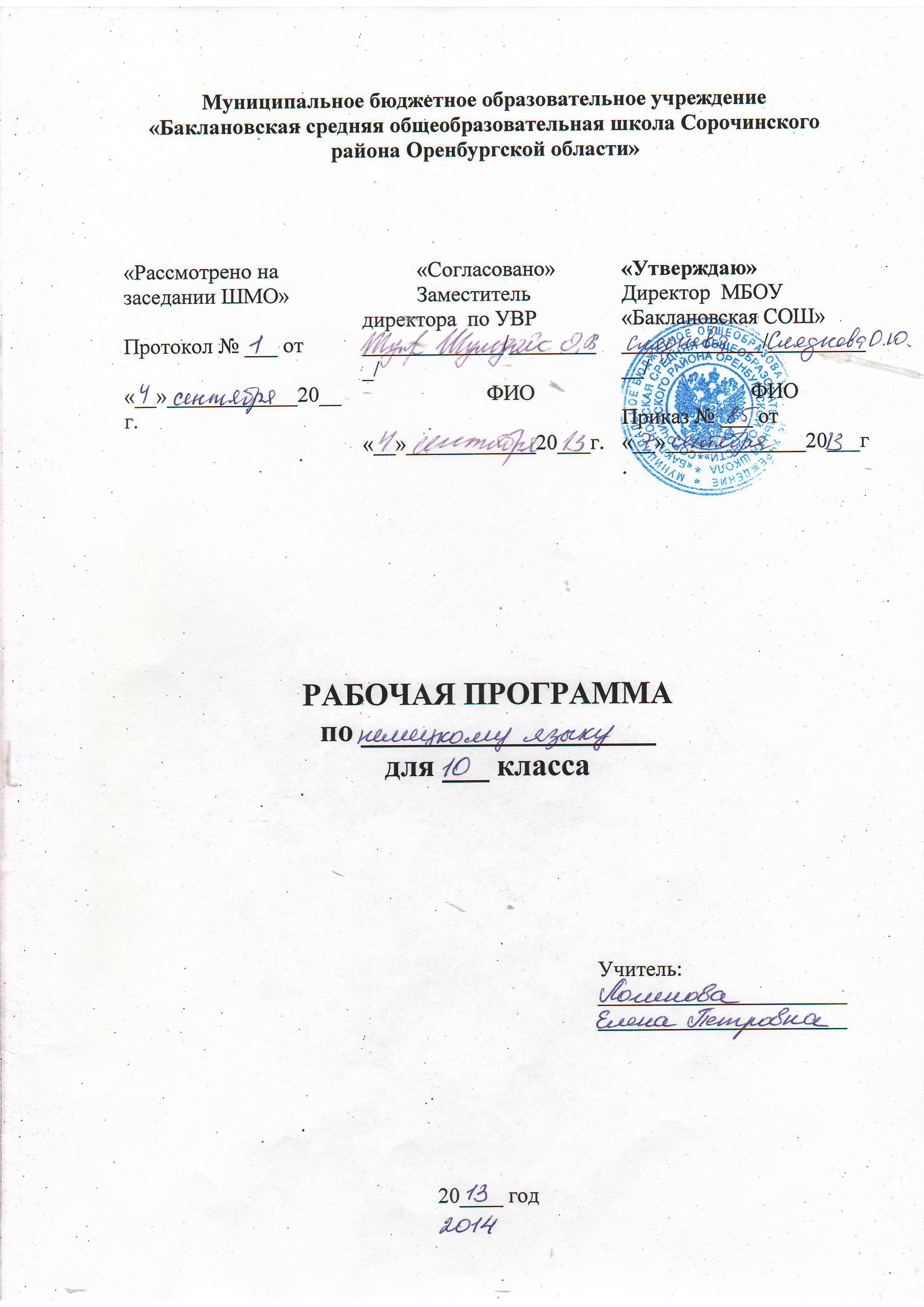 Пояснительная запискаРабочая программа  учебного курса  немецкий язык разработана для обучения в 10  классе МБОУ «Баклановская средняя общеобразовательная школа» и составлена в соответствии с  федеральным компонентом государственного образовательного стандарта (.), на основе рабочей программы общеобразовательных учреждений «Немецкий язык для 10-11 классов», Бим И.Л., (2011 г.) и материалам авторского учебно-методического комплекса Бим И.Л.Рабочая программа ориентирована на использование учебно-методического комплекта «Немецкий язык» «Deutsch» для 10 класса общеобразовательных учреждений – Москва, Просвещение, 2011 год. В состав УМК входит учебник, рабочая тетрадь, книга для учителя, aудиоприложениие.          Программа рассчитана на 105 часов учебного времени, в т.ч. количество часов для проведения контрольных (5). Основное назначение иностранного языка состоит в формировании коммуникативной компетенции, т.е. способности и готовности осуществлять иноязычное межличностное и межкультурное общение с носителями языка.Содержание тем учебного курса1.Schon einige Jahre Deutsch. Was wissen wir alles? Was können wir schon? (Wiederholung)2.Schüleraustausch, internationale Jugendprojekte. Wollt ihr mitmachen?3.Freundschaft, Liebe … Bringt das immer nur Glück?4.Kunst kommt vom Können. Auch Musikkunst?Цели обученияЯзыковая компетенция. 
Несколько расширить, закрепить и систематизировать языковые знания и навыки, а именно: 
• орфографические навыки, в том числе применительно к новому языковому материалу; 
• слухопроизносительные навыки; 
• лексическую и грамматическую сторону речи. 
Работа над лексической стороной речи предусматривает: 
— систематизацию лексических единиц, изученных во 2—9 или 5—9 классах; 
— повторение и овладение лексическими средствами, обслуживающими новые темы, проблемы, ситуации общения и включающие также оценочную лексику, реплики-клише речевого этикета (80—90 лексических единиц); 
— некоторое расширение потенциального словаря за счет овладения интернациональной лексикой, новыми значениями известных слов и слов, образованных на основе продуктивных способов словообразования. 
Работа над грамматической стороной речи предполагает: 
-  продуктивное овладение грамматическими явлениями, которые раньше были усвоены рецептивно, и коммуникативно-ориентированную систематизацию грамматического материала, изученною в основной школе, в частности систематизация всех форм Passiv (Präsens, Präteritum, Perfekt, Plusquamperfekt, Futurum Passiv), Passiv  с модальными глаголами; 
- активизацию и систематизацию всех форм придаточных предложений;-активизацию и систематизацию знаний о сложносочиненном предложении; 
- усвоение Partizip II в роли определения, распространенного определения; 
- распознавание в тексте форм Копjunktiv и перевод их на русский язык. 
Речевая компетенция 
Развитие речевой компетенции в рамках базового курса предусматривает: 
• расширение предметного содержания речи применительно к социально-бытовой, учёбно-трудовой и социально- культурной сферам общения; 
• развитие всех видов иноязычной речевой деятельности (говорения, аудирования, чтения, письма) и их совершенствование в целях достижения в конце базового курса обучения порогового уровня коммуникативной компетенции (В1 — в терминах Совета Европы). 
Рассмотрим цели обучения к каждому виду речевой деятельности. 
Говорение 
Диалогическая речь. Десятиклассникам предоставляется возможность развивать владение всеми видами диалога (диалогом-расспросом, диалогом — обменом сообщениями, мнениями, диалогом-побуждением, ритуализированными диалогами), а также диалогами смешанного типа на основе новой тематики и расширения ситуаций официального и неофициального общения. 
Монологическая речь 
Школьники получают возможность развивать умение пользоваться разными видами монолога: рассказом, описанием, деловым сообщением, рассуждением (в том числе характеристикой). Для этого важно развитие следующих умений: 
• Рассказывать о себе, своем окружении, своих планах на будущее; 
• Описывать особенности жизни и культуры своей страны и страны изучаемого языка; 
• делать связные сообщения, содержащие наиболее важную информацию по изученной теме/проблеме; 
• рассуждать о фактах/событиях (характеризовать их), приводя аргументы. 
Аудирование 
Дальнейшее развитие умений понимать на слух (с различной степенью полноты и точности) высказывания собеседников в процессе непосредственного устно-речевого общения, а также содержание относительно несложных аутентичных аудиотекстов. Это предусматривает развитие умений: 
- понимать основное содержание высказываний монологического и диалогического характера на наиболее актуальные для подростков темы; 
-  выборочно понимать нужную информацию в прагматических текстах (рекламе, объявлениях); 
-  относительно полно понимать собеседника в наиболее распространенных стандартных ситуациях повседневного общения. 
Чтение 
Школьникам предоставляется возможность развивать основные виды чтения на материале аутентичных текстов различных стилей: публицистических (статьи из журналов и газет), научно-популярных (в том числе страноведческих), художественных, прагматических (рецепты, меню и др.), а также текстов из разных областей знания, например из области науки, искусства и др. Имеются в виду следующие виды чтения: 
-  ознакомительное чтение -  с целью понимания основного содержания сообщений (обзоров, репортажей), отрывков из произведений художественной литературы, публикаций научно-познавательного характера;
 - изучающее чтение -  с целью полного и точного понимания информации, главным образом прагматических текстов (рецептов, инструкций, статистических данных и др.); 
- просмотровое/поисковое чтение -  с целью выборочного понимания необходимой/интересующей информации из газетного текста, проспекта, программы радио- и телепередач и др. 
Письменная речь 
Учащимся создаются условия для развития умений: 
- писать личные письма; 
- заполнять формуляры, анкеты, излагая сведения о себе в форме, принятой в стране изучаемого языка (автобиография/резюме); 
- составлять план, тезисы устного/письменного сообщения, в т.ч. на основе выписок из текста. 
Социокультурная компетенция. 
Ученикам предоставляется возможность: 
- несколько расширить и систематизировать страноведческие знания, касающиеся страны/стран изучаемого языка; особенностей культуры народа/народов — носителей данного языка; 
- лучше осознать явления своей действительности, своей культуры путем сравнения их с иной действительностью и иной культурой; 
- развивать умения представлять свою страну в процессе межличностного, межкультурного общения; 
-совершенствовать умения адекватно вести себя в процесс официального и неофициального общения, соблюдая этику межкультурного общения; 
-проявлять толерантность к необычным проявлениям иной культуры, к особенностям менталитета носителей изучаемого  языка. 
Компенсаторная компетенция
Создаются условия для развития умений выходить из положения при дефиците языковых средств, а именно: 
- умения использовать переспрос, просьбу повторить сказанное а также использовать словарные замены с помощью синонимов, описания понятия в процессе непосредственного устно-речевого общения; 
-  умения пользоваться языковой и контекстуальной догадкой при чтении и аудировании, прогнозировать содержание текста по заголовку началу текста; 
- использовать текстовые опоры (подзаголовки, сноски, комментарии и др.); 
-  Игнорировать лексические и другие трудности при установке на понимание основного содержания текста в процессе опосредованного общения. 
Учебно-познавательная компетенция 
Из общих учебных умений наиболее важно развивать информационные умения, связанные с использованием приемов самостоятельного приобретенных знаний: 
— умение осуществлять поиск необходимой информации, Использовать справочную литературу, в том числе словари (толковые, энциклопедии); 
— умение обобщать информацию, фиксировать ее, например, в форме тезисов, ключевых слов; 
— умение выделять основную, нужную информацию из различных источников, списывать/выписывать ее; 
— умение использовать новые информационные технологии. 
Из специальных учебных умений необходимо развивать: 
— умение интерпретировать языковые средства, отражающие особенности иной культуры; 
- умение пользоваться двуязычным словарем; 
— умение использовать выборочный перевод в целях уточнения понимания иноязычного текста. 
Требования к уровню подготовки учащихся.В соответствии с Государственным стандартом основного общего образования все десятиклассники к концу учебного года должны достичь уровня А2 (допороговый) и в значительной степени приблизиться к уровню В1 (пороговый). Учащиеся, которые выбрали немецкий язык как профильный предмет, должны в основном владеть умениями уровня В1 (пороговый). Данные ниже требования сформулированы в соответствии с требованиями Государственного стандарта основного общего образования (2004) и с опорой на уровни коммуникативной компетенции, принятые Советом Европы. Поэтому они представлены в несколько расширенном виде. 
Базовый уровеньВ результате изучения иностранного языка на базовом уровне десятиклассники должны: 
знать/понимать 
-  значения новых лексических единиц, связанных с тематикой учебника и соответствующими ситуациями общения, в том числе оценочной лексики, реплик-клише речевого этикета, отражающих особенности культуры стран изучаемого языка; -  значения изученных грамматических явлений (пассивный залог, причастие и распространенное определение сослагательное наклонение, различные виды придаточных  предложений); - страноведческую информацию из аутентичных источников, обогащающую социальный опыт школьников: сведения о странах изучаемого языка, их традициях и обычаях; 
уметь 
говорение -  вести диалоги разных типов в рамках стандартных и нестандартных коммуникативных ситуаций, предусмотренных учебником; 
- в различных стандартных  ситуациях общения применять формулы приветствия, обращения, просьбы извинения и прощания и адекватно на них реагировать; 
расспрашивать собеседника о его стране и сообщать некоторые сведения о своей; 
— вести диалог — обмен мнениями высказывая и аргументируя свою точку зрения; 
— участвовать в обсуждении проблем в связи  с прочитанным  / прослушанным текстом; 
— рассказывать о себе, своей семье, хобби, учебе, актуальных событиях; 
— описывать и характеризовать людей (друзей, персонажей прочитанных текстов) и объекты (город село, достопримечательности ландшафта); 
- выражать свои чувства, описывать свои планы на будущее и мечты; 
- кратко излагать содержание прочитанных или прослушанных текстов; 
аудцрование
- понимать речь собеседника в стандартных  ситуациях  общения и адекватно реагировать на нее; 
- извлекать основную информацию из текстов различных видов (объявления, реклама, описание достопримечательностей); 
- понимать основное содержание публицистических текстов (репортаж, интервью); 
чтение 
— читать тексты разных стилей (публицистские,  научно – популярные,  художественные, прагматические), используя основные стратегии чтения в зависимости от коммуникативной задачи; 
— читать с пониманием основного содержания  художественные и публицистические тексты и извлекать информацию о действующих  лицах, важных событиях; 
— в прагматических текстах (объявлениях, телепрограммах, расписаниях движения транспорта) находить и понимать нужную информацию; 
— читать и понимать основное содержание несложных аутентичных газетных и журнальных сообщений (что, где, с кем произошло); 
- добиваться понимания не только основного содержания текста, но и деталей, повторно возвращаясь к тексту, используя языковую догадку и словарь; 
письмо 
— писать личное письмо или открытку и описывать основные стороны своей повседневной жизни (учебу, отдых, путешествия, родной город/село, друзей); 
— заполнять простые анкеты и бланки и указывать сведения о себе, своем образовании и интересах; 
— излагать содержание простых текстов письменно. 
Oвладеть следующими общими учебными, специальными учебными умениями и универсальными учебными дёйствиями: 
— определять тему текста при чтении с пониманием основного содержания; 
— пользоваться сносками и комментарием для облегчения понимания иноязычного текста; 
— вычленять основные факты и детали; 
— выделять в тексте ключевые слова и выражения; 
— выражать свое мнение, находить в тексте аргументы для его обоснования; 
— вступать в контакт со сверстниками, знакомиться; 
— проявлять речевую инициативу; 
— целенаправленно расспрашивать; 
— опираться на ключевые слова при составлении монолога; 
— составлять диалог с опорой на диалог-образец; 
— реагировать на разные мнения собеседника (соглашаться, возражать и т. д.); 
— выражать свои чувства, эмоции; 
— убеждать кого-либо в чем-либо; 
— просить совета; 
— работать в группе, осуществлять взаимопомощь, обмениваться информацией; 
— формулировать проблему, опираясь на содержание текста; 
-  использовать картинки и фотографии как импульс для высказывания своего мнения по проблеме. 
— писать письмо по образцу; 
— читать и заполнять формуляр; 
— опираться на правило при выполнении грамматических упражнений. Содержание учебного курсаПервой содержательной линией являются коммуникативные умения, второй – языковые знания и навыки оперирования ими, третьей – социокультурные знания и умения. Указанные содержательные линии находятся в тесной взаимосвязи. Основной линией следует считать коммуникативные умения, которые представляют собой результат овладения иностранным языком на данном этапе обучения. Формирование коммуникативных умений предполагает овладение языковыми средствами, а также навыками оперирования ими в процессе говорения, аудирования, чтения и письма. Таким образом, языковые знания и навыки представляют собой часть названных выше сложных коммуникативных умений. Формирование коммуникативной компетенции неразрывно связано и с социокультурными знаниями.Основное содержание105чСоциально-бытовая сфера. Общение в семье и в школе, межличностные отношения с друзьями и знакомыми. 
Социально-культурная сфера.   Молодежь в современном обществе. Досуг молодежи: посещение кружков, спортивных секций и клубов по интересам. Страна/страны изучаемого языка, их культурные  достопримечательности. Путешествие по  своей стране и за рубежом, его планирование и организация,  места и условия проживания  туристов, осмотр достопримечательностей. РЕЧЕВЫЕ УМЕНИЯГоворениеДиалогическая речьСовершенствование умений участвовать в диалогах этикетного характера,  диалогах-расспросах, диалогах-побуждениях к действию, диалогах-обменах информацией, а также в  диалогах смешанного типа, включающих элементы разных типов диалогов на основе новой тематики, в тематических ситуациях официального и неофициального повседневного общения.Развитие умений:участвовать в беседе/дискуссии на знакомую тему,осуществлять запрос информации,обращаться за разъяснениями,выражать свое отношение к высказыванию партнера, свое мнение по обсуждаемой теме.Объем диалогов – до 6-7 реплик со стороны каждого учащегося.Монологическая речьСовершенствование умений устно выступать с сообщениями в связи с  увиденным / прочитанным,  по результатам работы над иноязычным проектом. Развитие умений:делать сообщения, содержащие наиболее важную информацию по теме/проблеме, кратко передавать содержание полученной информации;рассказывать о себе, своем окружении, своих планах, рассуждать о фактах/событиях, приводя примеры, аргументы, описывать особенности жизни и культуры своей страны и страны/стран изучаемого языка.Объем  монологического высказывания 12-15 фраз.АудированиеДальнейшее развитие понимания на слух (с различной степенью полноты и точности) высказываний собеседников в процессе общения, а также содержание  аутентичных аудио- и видеотекстов различных жанров и длительности звучания до 3х минут:понимания основного содержания несложных звучащих текстов монологического и диалогического характера в рамках изучаемых тем; выборочного понимания необходимой информации в  объявлениях  и информационной рекламе;относительно полного понимания высказываний собеседника в наиболее распространенных стандартных ситуациях повседневного общения.Развитие умений: отделять главную информацию от второстепенной; выявлять наиболее значимые факты;определять свое отношение к ним, извлекать из аудио текста необходимую/интересующую информацию.ЧтениеДальнейшее развитие всех основных видов чтения аутентичных текстов различных  стилей: публицистических, научно-популярных,  художественных, прагматических, а также  текстов из разных областей знания (с учетом межпредметных связей):ознакомительного чтения – с целью понимания основного содержания  сообщений, отрывков из произведений художественной литературы,  несложных публикаций научно-познавательного характера;изучающего чтения – с целью полного и точного понимания информации рагматических текстов (инструкций, рецептов, статистических данных);просмотрового/поискового чтения – с целью выборочного понимания необходимой/интересующей информации из текста, проспекта.Развитие умений:выделять основные факты; отделять главную информацию от второстепенной;раскрывать причинно-следственные связи между фактами;извлекать необходимую/интересующую информацию; определять свое отношение к прочитанному.Письменная речьРазвитие умений писать личное письмо, заполнять анкеты, бланки; излагать сведения о себе в форме, принятой в странах, говорящих на немецком языке (автобиография/резюме); составлять план, тезисы устного/письменного сообщения, в том числе на основе выписок из  текста. Развитие умений: расспрашивать в личном письме о новостях и сообщать их;  рассказывать об отдельных фактах/событиях своей жизни, выражая свои суждения и  чувства; описывать свои планы на будущее.КОМПЕНСАТОРНЫЕ УМЕНИЯСовершенствование следующих умений: пользоваться языковой и контекстуальной  догадкой при чтении и аудировании; прогнозировать содержание текста по заголовку / началу текста,   использовать текстовые опоры различного рода  (подзаголовки, таблицы, графики, шрифтовые выделения, комментарии, сноски); игнорировать лексические и смысловые трудности, не влияющие на понимание основного содержания текста, использовать переспрос и словарные замены в процессе устноречевого общения; мимику, жесты.УЧЕБНО-ПОЗНАВАТЕЛЬНЫЕ УМЕНИЯДальнейшее развитие общеучебных умений, связанных с приемами самостоятельного приобретения знаний: использовать двуязычный и одноязычный (толковый) словари и  другую справочную литературу, в том числе лингвострановедческую, ориентироваться  в письменном и аудиотексте на немецком языке, обобщать информацию, фиксировать содержание сообщений, выделять нужную/основную информацию из различных источников на немецком языке.Развитие специальных учебных умений: интерпретировать языковые средства,  отражающие особенности иной культуры, использовать выборочный перевод для уточнения понимания  текста на немецком языке.СОЦИОКУЛЬТУРНЫЕ ЗНАНИЯ И УМЕНИЯ     Дальнейшее развитие социокультурных  знаний и умений происходит  за счет  углубления:социокультурных знаний о правилах вежливого поведения в стандартных  ситуациях  социально-бытовой, социально-культурной и учебно-трудовой сфер  общения  в иноязычной среде о языковых средствах, которые  могут использоваться в ситуациях официального и неофициального характера; межпредметных знаний о культурном наследии страны/стран, говорящих  на немецком языке, об условиях жизни     разных слоев общества в ней / них,  их ценностных ориентирах;  этническом составе и религиозных особенностях стран.Дальнейшее развитие социокультурных умений использовать:необходимые языковые средства для выражения мнений (согласия/несогласия, отказа) в некатегоричной и неагрессивной форме,  проявляя уважение  к взглядам других;необходимые языковые средства, с помощью которых возможно представить  родную страну и культуру в иноязычной среде, оказать помощь зарубежным гостям в ситуациях повседневного общения; формулы речевого этикета в рамках стандартных ситуаций общения.ЯЗЫКОВЫЕ ЗНАНИЯ И НАВЫКИВ старшей школе  осуществляется систематизация языковых знаний школьников, полученных в основной  школе, продолжается овладение  учащимися новыми языковыми знаниями и навыками в соответствии с требованиями базового  уровня владения немецким языком.ОрфографияСовершенствование орфографических навыков, в том числе применительно к новому языковому материалу, входящему в лексико-грамматический минимум базового уровня.        Фонетическая сторона речиСовершенствование слухо-произносительных  навыков, в том числе применительно к  новому языковому материалу, навыков правильного произношения; соблюдение ударения  и интонации в немецких словах и фразах; ритмико-интонационных навыков оформления различных типов предложений.Лексическая сторона речиСистематизация лексических единиц, изученных во 2-9 или в 5-9 классах; овладение лексическими средствами, обслуживающими новые темы, проблемы   и ситуации устного и  письменного общения.        Расширение потенциального словаря за счет овладения интернациональной лексикой, новыми  значениями известных слов и слов, образованных на основе продуктивных способов  словообразования. Развитие навыков  распознавания и употребления в речи лексических  единиц, обслуживающих ситуации в рамках тематики основной и старшей школы, наиболее   распространенных устойчивых словосочетаний,  реплик-клише речевого этикета, характерных  для культуры  стран, говорящих на немецком языке;  навыков использования словарей.     Грамматическая сторона речиПродуктивное овладение грамматическими явлениями, которые ранее были усвоены рецептивно, и коммуникативно-ориентированная систематизация грамматического материала, изученного в основной школе:	Совершенствование навыков распознавания и употребления в речи изученных в основной школе коммуникативных и структурных типов  предложения.	Систематизация знаний о сложносочиненных и сложноподчиненных предложениях,  о типах придаточных предложений и вводящих их союзах и союзных словах, совершенствование навыков их распознавания и употребления.	Овладение способами выражения косвенной речи, в том числе косвенным вопросом с союзом ob.	Продуктивное овладение грамматическими явлениями, которые ранее были  усвоены рецептивно (Perfekt, Plusquamperfekt, Futurum Passiv). Систематизация всех  временных форм Passiv. 	Развитие навыков распознавания и употребления распространенных определений с  Partizip I и  Partizip II (der lesende Schűler; das gelesene Buch), а также  форм Konjunktiv от  глаголов haben, sein, werden, kőnnen, mőgen и сочетания  wűrde + Infinitiv для выражения вежливой просьбы, желания.	Систематизация знаний об управлении наиболее употребительных глаголов;  об использовании после глаголов типа beginnen, vorhaben, сочетаний типа den Wunsch  haben +   смыслового глагола в  Infinitiv с  zu (Ich habe vor, eine Reise zu machen).	Систематизация знаний о склонении существительных и прилагательных, об образовании множественного числа существительных.		Систематизация знаний об функциональной значимости предлогов и  совершенствование навыков их употребления; о разных средствах связи в тексте для  обеспечения его целостности, связности (например, с помощью наречий zuerst, dann, naсhher,  zuletzt).Содержание учебного курсаПервой содержательной линией являются коммуникативные умения, второй – языковые знания и навыки оперирования ими, третьей – социокультурные знания и умения. Указанные содержательные линии находятся в тесной взаимосвязи. Основной линией следует считать коммуникативные умения, которые представляют собой результат овладения иностранным языком на данном этапе обучения. Формирование коммуникативных умений предполагает овладение языковыми средствами, а также навыками оперирования ими в процессе говорения, аудирования, чтения и письма. Таким образом, языковые знания и навыки представляют собой часть названных выше сложных коммуникативных умений. Формирование коммуникативной компетенции неразрывно связано и с социокультурными знаниями.Основное содержание105чСоциально-бытовая сфера. Общение в семье и в школе, межличностные отношения с друзьями и знакомыми. 
Социально-культурная сфера.   Молодежь в современном обществе. Досуг молодежи: посещение кружков, спортивных секций и клубов по интересам. Страна/страны изучаемого языка, их культурные  достопримечательности. Путешествие по  своей стране и за рубежом, его планирование и организация,  места и условия проживания  туристов, осмотр достопримечательностей. РЕЧЕВЫЕ УМЕНИЯГоворениеДиалогическая речьСовершенствование умений участвовать в диалогах этикетного характера,  диалогах-расспросах, диалогах-побуждениях к действию, диалогах-обменах информацией, а также в  диалогах смешанного типа, включающих элементы разных типов диалогов на основе новой тематики, в тематических ситуациях официального и неофициального повседневного общения.Развитие умений:участвовать в беседе/дискуссии на знакомую тему,осуществлять запрос информации,обращаться за разъяснениями,выражать свое отношение к высказыванию партнера, свое мнение по обсуждаемой теме.Объем диалогов – до 6-7 реплик со стороны каждого учащегося.Монологическая речьСовершенствование умений устно выступать с сообщениями в связи с  увиденным / прочитанным,  по результатам работы над иноязычным проектом. Развитие умений:делать сообщения, содержащие наиболее важную информацию по теме/проблеме, кратко передавать содержание полученной информации;рассказывать о себе, своем окружении, своих планах, рассуждать о фактах/событиях, приводя примеры, аргументы, описывать особенности жизни и культуры своей страны и страны/стран изучаемого языка.Объем  монологического высказывания 12-15 фраз.АудированиеДальнейшее развитие понимания на слух (с различной степенью полноты и точности) высказываний собеседников в процессе общения, а также содержание  аутентичных аудио- и видеотекстов различных жанров и длительности звучания до 3х минут:понимания основного содержания несложных звучащих текстов монологического и диалогического характера в рамках изучаемых тем; выборочного понимания необходимой информации в  объявлениях  и информационной рекламе;относительно полного понимания высказываний собеседника в наиболее распространенных стандартных ситуациях повседневного общения.Развитие умений: отделять главную информацию от второстепенной; выявлять наиболее значимые факты;определять свое отношение к ним, извлекать из аудио текста необходимую/интересующую информацию.ЧтениеДальнейшее развитие всех основных видов чтения аутентичных текстов различных  стилей: публицистических, научно-популярных,  художественных, прагматических, а также  текстов из разных областей знания (с учетом межпредметных связей):ознакомительного чтения – с целью понимания основного содержания  сообщений, отрывков из произведений художественной литературы,  несложных публикаций научно-познавательного характера;изучающего чтения – с целью полного и точного понимания информации рагматических текстов (инструкций, рецептов, статистических данных);просмотрового/поискового чтения – с целью выборочного понимания необходимой/интересующей информации из текста, проспекта.Развитие умений:выделять основные факты; отделять главную информацию от второстепенной;раскрывать причинно-следственные связи между фактами;извлекать необходимую/интересующую информацию; определять свое отношение к прочитанному.Письменная речьРазвитие умений писать личное письмо, заполнять анкеты, бланки; излагать сведения о себе в форме, принятой в странах, говорящих на немецком языке (автобиография/резюме); составлять план, тезисы устного/письменного сообщения, в том числе на основе выписок из  текста. Развитие умений: расспрашивать в личном письме о новостях и сообщать их;  рассказывать об отдельных фактах/событиях своей жизни, выражая свои суждения и  чувства; описывать свои планы на будущее.КОМПЕНСАТОРНЫЕ УМЕНИЯСовершенствование следующих умений: пользоваться языковой и контекстуальной  догадкой при чтении и аудировании; прогнозировать содержание текста по заголовку / началу текста,   использовать текстовые опоры различного рода  (подзаголовки, таблицы, графики, шрифтовые выделения, комментарии, сноски); игнорировать лексические и смысловые трудности, не влияющие на понимание основного содержания текста, использовать переспрос и словарные замены в процессе устноречевого общения; мимику, жесты.УЧЕБНО-ПОЗНАВАТЕЛЬНЫЕ УМЕНИЯДальнейшее развитие общеучебных умений, связанных с приемами самостоятельного приобретения знаний: использовать двуязычный и одноязычный (толковый) словари и  другую справочную литературу, в том числе лингвострановедческую, ориентироваться  в письменном и аудиотексте на немецком языке, обобщать информацию, фиксировать содержание сообщений, выделять нужную/основную информацию из различных источников на немецком языке.Развитие специальных учебных умений: интерпретировать языковые средства,  отражающие особенности иной культуры, использовать выборочный перевод для уточнения понимания  текста на немецком языке.СОЦИОКУЛЬТУРНЫЕ ЗНАНИЯ И УМЕНИЯ     Дальнейшее развитие социокультурных  знаний и умений происходит  за счет  углубления:социокультурных знаний о правилах вежливого поведения в стандартных  ситуациях  социально-бытовой, социально-культурной и учебно-трудовой сфер  общения  в иноязычной среде о языковых средствах, которые  могут использоваться в ситуациях официального и неофициального характера; межпредметных знаний о культурном наследии страны/стран, говорящих  на немецком языке, об условиях жизни     разных слоев общества в ней / них,  их ценностных ориентирах;  этническом составе и религиозных особенностях стран.Дальнейшее развитие социокультурных умений использовать:необходимые языковые средства для выражения мнений (согласия/несогласия, отказа) в некатегоричной и неагрессивной форме,  проявляя уважение  к взглядам других;необходимые языковые средства, с помощью которых возможно представить  родную страну и культуру в иноязычной среде, оказать помощь зарубежным гостям в ситуациях повседневного общения; формулы речевого этикета в рамках стандартных ситуаций общения.ЯЗЫКОВЫЕ ЗНАНИЯ И НАВЫКИВ старшей школе  осуществляется систематизация языковых знаний школьников, полученных в основной  школе, продолжается овладение  учащимися новыми языковыми знаниями и навыками в соответствии с требованиями базового  уровня владения немецким языком.ОрфографияСовершенствование орфографических навыков, в том числе применительно к новому языковому материалу, входящему в лексико-грамматический минимум базового уровня.        Фонетическая сторона речиСовершенствование слухо-произносительных  навыков, в том числе применительно к  новому языковому материалу, навыков правильного произношения; соблюдение ударения  и интонации в немецких словах и фразах; ритмико-интонационных навыков оформления различных типов предложений.Лексическая сторона речиСистематизация лексических единиц, изученных во 2-9 или в 5-9 классах; овладение лексическими средствами, обслуживающими новые темы, проблемы   и ситуации устного и  письменного общения.        Расширение потенциального словаря за счет овладения интернациональной лексикой, новыми  значениями известных слов и слов, образованных на основе продуктивных способов  словообразования. Развитие навыков  распознавания и употребления в речи лексических  единиц, обслуживающих ситуации в рамках тематики основной и старшей школы, наиболее   распространенных устойчивых словосочетаний,  реплик-клише речевого этикета, характерных  для культуры  стран, говорящих на немецком языке;  навыков использования словарей.     Грамматическая сторона речиПродуктивное овладение грамматическими явлениями, которые ранее были усвоены рецептивно, и коммуникативно-ориентированная систематизация грамматического материала, изученного в основной школе:	Совершенствование навыков распознавания и употребления в речи изученных в основной школе коммуникативных и структурных типов  предложения.	Систематизация знаний о сложносочиненных и сложноподчиненных предложениях,  о типах придаточных предложений и вводящих их союзах и союзных словах, совершенствование навыков их распознавания и употребления.	Овладение способами выражения косвенной речи, в том числе косвенным вопросом с союзом ob.	Продуктивное овладение грамматическими явлениями, которые ранее были  усвоены рецептивно (Perfekt, Plusquamperfekt, Futurum Passiv). Систематизация всех  временных форм Passiv. 	Развитие навыков распознавания и употребления распространенных определений с  Partizip I и  Partizip II (der lesende Schűler; das gelesene Buch), а также  форм Konjunktiv от  глаголов haben, sein, werden, kőnnen, mőgen и сочетания  wűrde + Infinitiv для выражения вежливой просьбы, желания.	Систематизация знаний об управлении наиболее употребительных глаголов;  об использовании после глаголов типа beginnen, vorhaben, сочетаний типа den Wunsch  haben +   смыслового глагола в  Infinitiv с  zu (Ich habe vor, eine Reise zu machen).	Систематизация знаний о склонении существительных и прилагательных, об образовании множественного числа существительных.		Систематизация знаний об функциональной значимости предлогов и  совершенствование навыков их употребления; о разных средствах связи в тексте для  обеспечения его целостности, связности (например, с помощью наречий zuerst, dann, naсhher,  zuletzt).Перечень учебно-методического обеспеченияУчебник  “Deutsch,10 Рабочая тетрадь. Пособие для учащихся ОУ.Сборник упражнений. Книга для учителя.         4.CD-s.         5.Демонстрационные грамматические таблицы, тематические картины.
        6.Аудиоприложение.Дополнительные источники, используемые при работе с курсом.1.  Новый немецко-русский и русско-немецкий словарь, М., Оникс, 20032. Бим И.Л. Программы общеобразовательных учреждений. Немецкий язык. 5-9 класс. М., Просвещение, 20113.  Бим И. Л., О. В. Каплина. „Übung macht den Meister“. Сборник упражнений по грамматике немецкого языка для 5-9 классов общеобразовательных учреждений. М.: Просвещение, 2002.4.С.А.Черникова. Дидактический материал по немецкому языку. 2-11 классы, Волгоград, 20055. Федеральный  компонент государственного образовательного стандарта
6. Якимкина В.Г.  Увлекательные игры на уроках немецкого языка, М., Дрофа, 20077.Т.П.Сухова. Внеклассные мероприятия по немецкому языку. Волгоград, Экстремум, 2005.8.Л.Н.Яковлева. Олимпиада по немецкому языку. М., Март, 20019. О.И.Боброва. Олимпиадные задания по немецкому языку. Волгоград, Учитель, 200710.О.А.Радченко, М.Д.Бузоева и др. Немецкий язык. Всероссийские олимпиады. М., Просвещение, 2012
11.Иностранные языки в школе.Оборудование и приборыКлассная доска с набором приспособлений для крепления таблиц, фотографий и картинок.Мультимедийный проектор(входит в материально-техническое обеспечение школы)Компьютер  (входит в материально-техническое обеспечение школы)№Раздел и тема урокаЗнания, умения, навыкиКол-во часовКол-во часовДата по плануДата факт. провед.№Раздел и тема урокаЗнания, умения, навыки1.Что мы знаем о Германии? Повторение. Schon einige Jahre Deutsch.  Was wisen wir das schon alles? Was können wir schon?1.Что мы знаем о Германии? Повторение. Schon einige Jahre Deutsch.  Was wisen wir das schon alles? Was können wir schon?26261Lesen bedeutet sich informieren. Und noch viel mehr, nicht?Германия – страна изучаемого языка.Чтомы знаем о ФРГ.- Учить читать текст с извлечением информации, вычленяя при этом главные факты и опуская детали,-уметь работать с картой  Германии, заполнять ее необходимыми данными, рассказывать о географическом положении страны51512-3Берлин -уметь читать тексты разных типов (проспекты, рекламу, путеводитель)  с помощью сносок и комментариев,-уметь использовать информацию, извлечённую из текста, для составления карты путешествия, схемы или плана города и т.д.,-уметь рассказывать и вести диалог-расспрос о Берлине224Немецкий язык в опасности?-уметь читать текст с пониманием основного содержания, аргументировать свой ответ на вопрос, данный в заглавии, цитатами из текста,-уметь кратко передавать нужную информацию115Мы работаем над проектом-уметь самостоятельно выбирать тему, подбирать информацию, работать над проектами, используя разные источники116Wortschatz: Ohne Wörter keine Rede. Oder?Моя  страна – Россия.-знать лексику по теме «Наша страна»,-уметь семантизировать лексический материал с опорой на контекст и по словообразовательным элементам,-уметь употреблять ее в различных словосочетаниях и использовать новую лексику для решения коммуникативных задач41417Мое родное село, мой город.-знать лексику по теме «Село. Город.»-уметь работать над словом: анализировать его словообразовательный состав, сочетаемость с другими словами-уметь заполнять ассоциграмму,-уметь использовать новую лексику для решения коммуникативных задач в различных речевых ситуациях118Моя семья. Мои увлечения.-знать лексический материал по теме «Семья», «Свободное время»,-уметь использовать  лексику для решения коммуникативных задач в различных речевых ситуациях119Места отдыха в Германии.-уметь читать текст с полным пониманием прочитанного, определять жанр текста, отвечать на вопросы по содержанию, находить в тексте ключевые слова,  рассказывать о любимых местах отдыха в Германии11101112Grammatik ordnet die Sprache und erklärt sie.Пассив. Временные формы пассива.-знать образование и употребление Präsens и Präteritum Passiv,-уметь распознавать все грамматические формы пассива, переводить их на русский язык,-уметь читать текст с полным пониманием прочитанного, определять тему текста, вычленять основные факты и детали33331314Hören und verstehen müssen Hand in Hand gehenПосещение Берлина.-уметь воспринимать тексты на слух с пониманием основного содержания, выделять главное и заданное  по материалу услышанного,  выполнять контрольно-проверочные задания после прослушивания 222215Sprechen, seine Gedankenzum Ausdruck bringen. Ist das nicht wichtig für die Kommunikation?Столица Германии - Берлин-уметь связно рассказывать о стране, о городе с опорой на ключевые слова,-уметь составлять диалоги с опорой на план города, исходя из определённой ситуации, с использованием заданных речевых образцов.414116На улицах Берлина.-уметь читать диалог по ролям, определять последовательность фраз и инсценировать его,-уметь составлять диалог по аналогии 1117Почему мы учим немецкий?-уметь читать высказывания учащихся об изучении немецкого языка, высказывать своё мнение и аргументировать его, осуществлять перенос на себя, -уметь проводить опрос1118Мое село.-знать лексику по теме «Село»,-уметь строить связное монологическое высказывание1119Wiederholung und Kontrolle spielen eine groβe Rolle.Посещение Бонна и Гейдельберга.-уметь читать текст с пропусками,-уметь читать с полным пониманием содержания, отвечать на вопросы и обмениваться информацией о прочитанном717120Москва – столица нашей Родины-знать информацию о Москве,-уметь строить монологическое высказывание по теме с использованием ключевых слов в качестве опор,-уметь читать высказывания немецких школьников и соотносить их с говорящими 1121Национальные черты немцев.-уметь читать с пониманием основного содержания и выполнять тестовые задания1122Типичная немецкая выпечка.-уметь воспринимать на слух и понимать аутентичный текст и осуществлять контроль с помощью тестовых заданий.1123Что мы узнали о стране? (защита проекта)-уметь защищать свой проект, используя иллюстрации, дополнительную информацию, составленные кроссворды1124Проверочная работа.-уметь применять полученные ЗУН в ситуациях контроля1125Повторение по теме-знать лексический материал по теме,-уметь применять полученные ЗУН в новых ситуациях общения,1126Landeskundliches: Zitate, Statistik. Парад любви.-уметь читать статистические данные о Германии, текст о фестивале, отвечать на вопросы и выражать свое мнение11112.Schüleraustausch, internationale Jugendprojekte. Wollt ihr mitmachen?2.Schüleraustausch, internationale Jugendprojekte. Wollt ihr mitmachen?242427Lesen bedeutet sich informieren. Und noch viel mehr, nicht?Школьный обмен-уметь высказывать свое мнение о проблеме и аргументировать его,-уметь читать небольшие по объему тексты с опорой на сноски и комментарии и обмениваться информацией в группах-уметь высказывать свое мнение о проблеме и аргументировать его,-уметь читать небольшие по объему тексты с опорой на сноски и комментарии и обмениваться информацией в группах5128Сходства и различия систем образования  в Германии и России-уметь читать текст типа интервью с пониманием основного содержания, находить в нем информацию о различиях систем образования  в Германии  и России, вносить ее в таблицу, выполнять тестовые задания1129Молодежный форум. Вместе в 21 век-уметь читать публицистические тексты с пониманием основного содержания, воспроизводить его с опорой на ключевые слова и высказывать свое мнение о таких встречах1130Немецкие и русские школьники о форуме.-уметь читать высказывания, обсуждать мнения немецких и русских школьников, выражать собственное мнение по проблеме и аргументировать высказывание, 1131Молодежные экологические проекты.-уметь читать тексты с опорой на сноски, комментарии , обмениваться информацией в группах, выполнять задания к тексту,-уметь строить монологическое высказывание на основе информации из текста1132Wortschatz: Ohne Wörter keine Rede. Oder?Школьный обмен. Систематизация лексики.-уметь узнавать новую лексику в контексте, -уметь определять значение слов по словообразовательным элементам 313133Почему молодежь участвует  в экологических проектах,-уметь читать рассказы школьников, переводить их и выбирать ключевые слова, отражающие смысл высказывания1134Поиск друга по переписке.-уметь извлекать информацию из небольших текстов и использовать ее в написании письма по образцу113536Grammatik ordnet die Sprache und erklärt sie.Причастие 1 и причастие 2-уметь образовывать и употреблять в речи причастие 1 и  причастие 2, выполнять грамматические задания по правильному употреблению и переводу причастий в качестве определения,42423738Распространенное определение.-уметь употреблять придаточные определительные,-уметь читать и анализировать текст, находить в тексте и правильно переводить распространенные определения223940Hören und verstehen müssen Hand in Hand gehenВоспоминания о пребывании в России.Воспоминания о пребывании в Германии.-уметь воспринимать на слух и понимать аутентичный текст и выполнять контрольно-проверочные задания после прослушивания 21121141Sprechen, seine Gedankenzum Ausdruck bringen. Ist das nicht wichtig für die Kommunikation?Письмо другу по переписке.-уметь читать письмо с заполнением пропусков,-уметь писать  письма другу по переписке с опорой на образец313142Подготовка к поездке в Германию. -уметь читать письмо, написанное в официальном стиле, обсуждать в парах вопросы подготовки к поездке в страну изучаемого языка и проблемы организации встречи школьников по обмену1143Мы в  Германии.-уметь рассказать иностранцу о достопримечательностях своей страны, города, села, участвовать в ролевой игре 1144Wiederholung und Kontrolle spielen eine groβe Rolle.Программа языковых курсов.-уметь читать программу, делать выбор и объяснять свой выбор,515145Значение школьного обмена.-уметь строить  монологическое высказывание с опорой на информацию из текста  и слова из схемы, высказывать свое мнение114647Повторение-знать лексический материал по теме,-уметь применять полученные ЗУН в новых ситуациях общения,2248Проверочная работа.-уметь применять полученные ЗУН в ситуациях контроля 114950Landeskundliches: Zitate, Statistik. Формуляр-заявка на участие в курсах.Экологические проекты.-уметь заполнять формуляр-заявку для поездки на языковые курсы,-уметь читать тексты в инернет-проекте с пониманием основного содержания, находить в нем информацию, необходимую для заполнения таблицы, ассоциограммы, формулировать свое суждение по содержанию прочитанного22223.Freundschaft? Liebe …. Bringt das immer nur Glück?3.Freundschaft? Liebe …. Bringt das immer nur Glück?25255152Lesen bedeutet sich informieren. Und noch viel mehr, nicht?Дружба в жизни человека-уметь читать публицистические тексты с полным пониманием прочитанного, выполнять послетекстовые задания, проявлять языковую догадку при понимании новых слов и выражений, уметь объяснить их значение, приводя синонимы на немецком языке,-уметь комментировать пословицы и находить эквиваленты в русском языке52525354Проблемы взаимоотношений молодых людей.-уметь читать художественные тексты с пониманием основного  соде ржания, используя сноски и комментарий, выражать свое отношение2255Мы обсуждаем прочитанное.-уметь обмениваться информацией на базе прочитанного материала и вновь изученной лексики, работать в группах и парах, обсуждая проблематику текстов, характеризовать главных героев и их поведение1156Wortschatz: Ohne Wörter keine Rede. Oder?Что важно для хорошей дружбы.-уметь самостоятельно работать над семантизацией лексического материала с опорой на текст и по словообразовательным элементам, -уметь высказываться о том, что важно для дружбы313157Любовь и ее проявления.-уметь работать над словом:  анализ словообразовательного состава, сочетаемость с другими,-уметь заполнять пропуски в предложениях1158Старый друг дороже новых двух.-знать лексику по теме «Дружба», употреблять ее  в различных речевых ситуациях,-уметь использовать полученные знания, умения и навыки для решения практических задач.115960Grammatik ordnet die Sprache und erklärt sie.Коньюктив в  немецком языкеПознакомить с употреблением коньюктив (лексический аспект),-уметь употреблять конъюнктив в различных ситуациях, работать с грамматическими таблицами по теме, строить предложения с глаголами в форме конъюнктив, уметь распознавать его в тексте, правильно переводить323261Коньюктив в  придаточных условных-уметь распознавать в тексте и переводить на русский язык предложения с коньюктив, -уметь сравнивать употребление коньюктива в придаточных условных с союзом  и бессоюзных предложениях 1162Hören und verstehen müssen Hand in Hand gehenПочему возник День всех влюбленных?-уметь воспринимать на слух и понимать аутентичные тексты (с предварительно снятыми трудностями), формулировать главную мысль текста212163День влюбленных в разных странах.-уметь воспринимать текст на слух с пониманием основного содержания, выделять главное и выполнять тестовые задания1164Sprechen, seine Gedankenzum Ausdruck bringen. Ist das nicht wichtig für die Kommunikation?Для чего нужны друзья?-уметь составлять диалог-расспрос типа интервью515165Как сохранить дружбу?-знать речевой материал по теме,-уметь составлять монологическое высказывание с опорой на ассоциограмму, писать мини-сочинение1166Советы психолога.-уметь давать советы, рекомендации (выступая в роли психолога), 1167Взаимоотношения современной молодежи. -уметь обсуждать в группе проблемы, возникающие в отношениях молодых людей , уметь осуществлять перенос на себя1168Быть ответсвенным.-уметь читать художественный текст с  основным охватом содержания, выполнять задания по уточнению содержания текста, пользоваться немецко-рус-ским словарем, уметь анализировать текст, обсуждать его содержание1169Wiederholung und Kontrolle spielen eine groβe Rolle.Повторение коньюктив.-уметь распознавать в тексте грамматическую форму и переводить ее на русский язык,-уметь систематизировать лексику Навыки и умения в осуществлении поиска необходимой информации в тексте и ее использовании515170Проблемы одиночества подростков и нехватки любви.-уметь комментировать рисунки и использовать их для выражения своего мнения по проблеме, -уметь аргументированно высказывать свое мнение1171Объявления о знакомстве.-уметь читать объявления с пониманием основного содержания , объяснять выбор партнера и писать объявления о знакомстве1172Идеальный друг.-знать лексику по теме «Идеальный друг»,-уметь  характеризовать хорошего друга и писать мини-сочинение1173Проверочная работа.-уметь применять полученные ЗУН в ситуациях контроля1174Landeskundliches: Zitate, Statistik. О свадьбах в Германии.-уметь читать и комментировать афоризмы,-уметь читать текст с пониманием основного содержания212175Любовная лирика Генриха Гейне.-уметь выразительно читать стихотворение, выражать свое мнение о нем114.Kunst kommt vom Können. Auch Musikkunst? 	4.Kunst kommt vom Können. Auch Musikkunst? 	303076Lesen bedeutet sich informieren. Und noch viel mehr, nicht?Искусство. История возникновения живописи.-уметь читать публицистический текст с пониманием основного содержания, используя словарь, выполнять послетекстовые задания, письменные упражнения в рабочей тетради 515177История возникновения  литературы.-уметь читать текст с  пониманием основного содержания,  используя словарь, выполнять послетекстовые задания, письменные упражнения в рабочей тетради1178История возникновения музыки и танца.-уметь читать текст с  пониманием основного содержания,  используя словарь, выполнять послетекстовые задания, письменные упражнения в рабочей тетради1179Музыка в Германии.-уметь читать текст про себя с полным пониманием,  обмениваться информацией о прочитанном1180Популярная группа «Рамштайн».-уметь читать текст с полным пониманием,  обмениваться информацией о прочитанном, выражать свое мнение11818283Wortschatz: Ohne Wörter keine Rede. Oder?О музыке.Музыкалные инструменты.-уметь  употреблять  новую лексику в различных речевых ситуациях;-уметь самостоятельно работать над семантизацией лексического материала;-уметь определять значение слов по словообразовательным элементам3333848586Grammatik ordnet die Sprache und erklärt sie.Виды придаточных предложений.-уметь находить, определять, употреблять в речи придаточные предложения, читать текст, выполнять задания после текста	;-уметь обмениваться мнениями о современной немецкой рок-группе333387Hören und verstehen müssen Hand in Hand gehenО великих композиторах.  Иоганн Себастьян Бах.-уметь  воспринимать текст на слух с пониманием основного содержания, выделять главное и заданное по материалу услышанного, выполнять контрольно-проверочные задания после прослушивания 414188О великих композиторах. Людвиг ванн Бетховен.-уметь  воспринимать текст на слух с пониманием основного содержания, выделять главное и заданное по материалу услышанного, выполнять контрольно-проверочные задания после прослушивания1189О великих композиторах. В.А.Моцарт.-уметь  воспринимать текст на слух с пониманием основного содержания, выделять главное и заданное по материалу услышанного, выполнять контрольно-проверочные задания после прослушивания1190О великих композиторах. Г.Гейне-уметь  воспринимать текст на слух с пониманием основного содержания, выделять главное и заданное по материалу услышанного, выполнять контрольно-проверочные задания после прослушивания1191Sprechen, seine Gedankenzum Ausdruck bringen. Ist das nicht wichtig für die Kommunikation?История возникновения искусств.-уметь рассказывать о каком-либо виде искусств на основе информации из прчитанных текстов313192Известные композиторы России.-уметь рассказать о жизни и творчестве известных композиторов 1193Подростки о классической и современной музыке.-уметь читать высказывания подростков с пониманием основного содержания, высказывать свое мнение об этом и аргументировать его1194Landeskundliches: Zitate, Statistik. Еще немного об истории музыки.-уметь читать текст и осуществлять поиск нужной информации в тексте111195Wiederholung und Kontrolle spielen eine groβe Rolle.Создание в школе музыкальной группы.-уметь использовать активную лексику в определенных ситуациях общения;-уметь читать интервью с пониманием основного содержания и извлекать из него основную информацию11111196Повторение придаточных предложений.-знать значение союзов, которыми вводятся придаточные;-уметь распознавать в тексте придаточные предложения1197О великих композиторах. Франц Шуберт.-уметь воспринимать текст на слух с последующим пересказом1198Музыка – это язык, который понимает каждый. -уметь рассказать о своих музыкальных предпочтениях, обосновать свою точку зрения1199100Повторение.-уметь употреблять лексико-грамматический материал в устной речи. 22101Проверочная работа.-уметь применять полученные ЗУН в ситуациях контроля11102Обобщающее повторение.-уметь применять полученные ЗУН в ситуациях контроля -уметь употреблять лексико-грамматический материал в устной11103104105Итоговая контрольная работа за курс 10 класса.Обобщающее повторение. речи.-уметь читать текст с пониманием основного содержания прочитанного, находить в тексте ответы на поставленные вопросы, употреблять новую лексику в устной и письменной речи2121